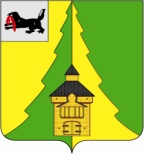 Российская ФедерацияИркутская областьНижнеилимский муниципальный районАДМИНИСТРАЦИЯПОСТАНОВЛЕНИЕОт  29.09.2017 г. №716 г. Железногорск-Илимский «Об утверждении технологической схемы предоставления муниципальной услуги «Выдача градостроительных планов земельных участков, расположенных на межселенной территории муниципального образования «Нижнеилимский район».	В соответствии с Постановлением Правительства Российской Федерации от 27.09.2011 № 797 "О взаимодействии между многофункциональными центрами предоставления государственных и муниципальных услуг и федеральными органами исполнительной власти, органами государственных внебюджетных фондов, органами государственной власти субъектов Российской Федерации, органами местного самоуправления", руководствуясь Федеральным законом от 27.07.2010г. №210-ФЗ «Об организации предоставления государственных и муниципальных услуг», Федеральным законом от 06.10.2003г. №131-ФЗ «Об общих принципах организации местного самоуправления в Российской Федерации», Уставом муниципального образования «Нижнеилимский район», администрация Нижнеилимского муниципального районаПОСТАНОВЛЯЕТ:	1.Утвердить технологическую схему предоставления муниципальной услуги «Выдача градостроительных планов земельных участков, расположенных на межселенной территории муниципального образования «Нижнеилимский район»  (Приложение).	2.Данное постановление подлежит официальному опубликованию в периодическом издании «Вестник Думы и Администрации Нижнеилимского муниципального района» и размещению на официальном информационном сайте муниципального образования «Нижнеилимский район».         3.Контроль за исполнением данного постановления возложить на заместителя мэра Нижнеилимского муниципального района по жилищной политике, градостроительству, энергетике, транспорту и связи  Цвейгарта В.В.	И.о. мэра  района	                                                       Г.П. КозакРассылка: в дело-2, отдел АиГ-2, юридический отдел, ОСЭР, пресс-служба.Г.А. Бруско30652Приложениек постановлению администрации Нижнеилимского муниципального района от 29.09.2017 г.№716         Технологическая схемапредоставления муниципальной услуги "Выдача градостроительных планов земельных участков, расположенных на межселенной территории муниципального образования "Нижнеилимского район"Раздел 1. «Общие сведения о муниципальной услуге»Раздел 2. «Общие сведения о «подуслугах»Раздел 3. «Сведения о заявителях «подуслуги»Раздел 4. «Документы, предоставляемые заявителем для получения «подуслуги»Раздел 5. «Документы и сведения, получаемые посредством межведомственного информационного взаимодействия»Раздел 6. «Результат «подуслуги»Раздел 7. «Технологические процессы предоставления «подуслуги»Раздел 8. «Особенности предоставления «подуслуги» в электронной форме»Перечень приложений:Приложение № 1 (форма заявления)Приложение № 2 (форма заполненного заявления)Приложение № 3 (форма градостроительного плана)Приложение №4(форма заполненного градостроительного плана)Приложение №5(форма расписки)                       Приложение № 1Мэру Нижнеилимского  муниципального       образованияОт___________________________________________                                                                                                                                                                         (полное наименование юридического лица, ФИО  физического лица,________________________________________________________                                                                                                                                         юридический адрес  и адрес для почтовых отправлений– для юр.лица,  _____________________________________________                                                                                                                                                               адрес регистрации и адрес для почтовых отправлений – для физ.лица)_____________________________________________ __________________________________________________________________________________________                                                                                          (серия, номер, наименование органа выдавшего документ, дата выдачи)                                                                             _____________________________________________                                                                                                               (ИНН, КПП, ОГРН)__________________________________________________________________________________________						    _____________________________________________                                                                         Адрес (юридический, проживания):____________________________ _________________					             _____________________________________________					             _____________________________________________Представитель: ________________________________                                                                                                                                                                                                (ФИО физического лица,_____________________________________________________________________________________________________                                                                                                                                                         адрес регистрации и адрес для почтовых отправлений – для физ.лица)_____________________________________________ __________________________________________________________________________________________                                                                                          (серия, номер, наименование органа выдавшего документ, дата выдачи)                                                                             __________________________________________________________________________________________                                                                                                  телефон  заявителя:___________________________                                                                                                  Доверенность________________________________                                                                                                                 (дата выдачи, номер)Заявление        Прошу выдать градостроительный план земельного участка, расположенного по адресу: Иркутская область, Нижнеилимский район___________________________________________________________________________________________________________________________________для строительства (реконструкции)______________________________________________________ _____________________________________________________________________________________Кадастровый номер земельного участка __________________________________________________Площадь земельного участка___________________________________________________________Высота здания (количество этажей), строения, сооружения ________________________________Мощность (вместимость, производительность и др.)______________________________________Технические условия подключения объекта к сетяминженерно-технического обеспечения (при наличии)_________________________________________________________________________________________________________________________________________________________________________________________________________________Заявитель:__________________               _____________________                                                                   									подпись	Даю согласие отделу архитектуры и градостроительства  администрации Нижнеилимского муниципального района на обработку моих персональных данных посредством их получения в государственных и иных органов, органов местного самоуправления муниципальных образований Иркутской области и иных организаций.Заявитель:______________________     _____________________                                                                                                                               подписьСведения, указанные в заявлении и представленные документы достоверны.Заявитель:______________________              _____________________                                                                                                                                                       подпись«____»_________ 201__г  Приложение №2  Мэру Нижнеилимского  муниципального       образованияОт_____Иванова Ивана Ивановичу_____________                                                                                                                                                                         (полное наименование юридического лица, ФИО  физического лица,_п.Заярск,  ул.Лесная, д.1________________________________                                                                                                                                         юридический адрес  и адрес для почтовых отправлений– для юр.лица,  _____________________________________________                                                                                                                                                               адрес регистрации и адрес для почтовых отправлений – для физ.лица)_____________________________________________ _____________________________________________1234 567890, ОВД нижнеилимского район,._ ______                                                                                          (серия, номер, наименование органа выдавшего документ, дата выдачи)                                                                             ____________________10.10.2010г_______________                                                                                                               (ИНН, КПП, ОГРН)__________________________________________________________________________________________						    _____________________________________________                                                                         Адрес (юридический, проживания):____________________________ _________________					             _____________________________________________					             _____________________________________________Представитель: ________________________________                                                                                                                                                                                                (ФИО физического лица,_____________________________________________________________________________________________________                                                                                                                                                         адрес регистрации и адрес для почтовых отправлений – для физ.лица)_____________________________________________ __________________________________________________________________________________________                                                                                          (серия, номер, наименование органа выдавшего документ, дата выдачи)                                                                             __________________________________________________________________________________________                                                                                                  телефон  заявителя:___________________________                                                                                                  Доверенность________________________________                                                                                                                 (дата выдачи, номер)Заявление        Прошу выдать градостроительный план земельного участка, расположенного по адресу: Иркутская область, Нижнеилимский район, п.Заярск, ул. Механизаторов, стр. №1_____________ ____________________________________________________________________________________для строительства (реконструкции)___жилого дома________________________________________ _____________________________________________________________________________________Кадастровый номер земельного участка _00:00: 000000:0000_________________________________ Площадь земельного участка__2000 кв.м._________________________________________ Высота здания (количество этажей), строения, сооружения ____1 этаж_______________________Мощность (вместимость, производительность и др.)_______-_______________________________Технические условия подключения объекта к сетяминженерно-технического обеспечения (при наличии)___ ООО ЭК «ТВЭС», технические условия на теплоснабжение, водоснабжение и электроснабжение от 03.09.2016г.______________________ Заявитель:___Иванов И.И.____               _____________________                                                                   									подпись	Даю согласие отделу архитектуры и градостроительства  администрации Нижнеилимского муниципального района на обработку моих персональных данных посредством их получения в государственных и иных органов, органов местного самоуправления муниципальных образований Иркутской области и иных организаций.Заявитель: ___Иванов И.И.____                    _____________________                                                                                                                                       подписьСведения, указанные в заявлении и представленные документы достоверны.Заявитель: ___Иванов И.И.____                           _____________________                                                                                                                                                       подпись«_09_»__09__ 2017гПриложение №3Форма градостроительного плана земельного участкаГрадостроительный план земельного участкаNГрадостроительный план земельного участка подготовлен на основании___________________________________________________________________________(реквизиты заявления правообладателя земельного участка с указанием ф.и.о.   заявителя - физического лица, либо реквизиты заявления и наименованиезаявителя - юридического лица о выдаче градостроительного плана земельного                                 участка)Местонахождение земельного участка___________________________________________________________________________                      (субъект Российской Федерации)___________________________________________________________________________                 (муниципальный район или городской округ)___________________________________________________________________________                                (поселение)Описание границ земельного участка:Кадастровый номер земельного участка (при наличии)___________________________________________________________________________Площадь земельного участка___________________________________________________________________________Информация   о   расположенных   в  границах  земельного  участка  объектахкапитального строительства___________________________________________________________________________Информация  о  границах  зоны  планируемого размещения объекта капитальногостроительства  в соответствии с утвержденным проектом планировки территории(при наличии) _____________________________________________________________Реквизиты   проекта   планировки   территории  и  (или)  проекта  межеваниятерритории   в   случае,  если  земельный  участок  расположен  в  границахтерритории,  в  отношении которой утверждены проект планировки территории и(или) проект межевания территории___________________________________________________________________________    (указывается в случае, если земельный участок расположен в границах  территории в отношении которой утверждены проект планировки территории                   и (или) проект межевания территории)Градостроительный план подготовлен ________________________________________                                      (ф.и.о., должность уполномоченного                                          лица, наименование органа)          М.П.       ___________/_______________________/    (при наличии)     (подпись)   (расшифровка подписи)Дата выдачи _____________________________________________                          (ДД.ММ.ГГГГ)1. Чертеж(и) градостроительного плана земельного участкаЧертеж(и)  градостроительного  плана  земельного  участка  разработан(ы) натопографической основе в масштабе 1:____________, выполненной _______________________________________________________________________________________.  (дата, наименование организации, подготовившей топографическую основу)Чертеж(и) градостроительного плана земельного участка разработан(ы)___________________________________________________________________________                     (дата, наименование организации)2. Информация о градостроительном регламенте либо требованиях к назначению,параметрам  и  размещению  объекта  капитального строительства на земельномучастке,    на    который   действие   градостроительного   регламента   нераспространяется   или   для   которого   градостроительный   регламент  неустанавливается ___________________________________________________________2.1.  Реквизиты  акта  органа  государственной  власти  субъекта РоссийскойФедерации,  органа  местного  самоуправления, содержащего градостроительныйрегламент  либо  реквизиты акта федерального органа государственной власти,органа   государственной   власти  субъекта  Российской  Федерации,  органаместного  самоуправления, иной организации,  определяющего в соответствии сфедеральными законами порядок использования земельного участка,  на которыйдействие градостроительного регламента не распространяется или для которогоградостроительный регламент не устанавливается ____________________________2.2. Информация о видах разрешенного использования земельного участкаосновные виды разрешенного использования земельного участка:___________________________________________________________________________условно разрешенные виды использования земельного участка:___________________________________________________________________________вспомогательные виды разрешенного использования земельного участка:___________________________________________________________________________2.3.  Предельные  (минимальные  и  (или)  максимальные)  размеры земельногоучастка  и  предельные  параметры разрешенного строительства, реконструкцииобъекта   капитального   строительства,   установленные   градостроительнымрегламентом  для  территориальной  зоны,  в  которой  расположен  земельныйучасток:2.4.  Требования к назначению, параметрам и размещению объекта капитальногостроительства  на земельном участке, на который действие градостроительногорегламента не распространяется или для которого градостроительный регламентне устанавливается:3.  Информация  о  расположенных  в  границах  земельного  участка объектахкапитального строительства и объектах культурного наследия3.1. Объекты капитального строительстваN _________________________, _____________________________________________,    (согласно чертежу(ам)          (назначение объекта капитального  градостроительного плана)   строительства, этажность, высотность, общая                                      площадь, площадь застройки)                           инвентаризационный или кадастровый номер _______3.2.   Объекты,   включенные   в  единый  государственный  реестр  объектовкультурного  наследия  (памятников  истории  и культуры) народов РоссийскойФедерацииN _________________________, _____________________________________________,    (согласно чертежу(ам)      (назначение объекта культурного наследия,  градостроительного плана)        общая площадь, площадь застройки)___________________________________________________________________________(наименование органа государственной власти, принявшего решение о включениивыявленного объекта культурного наследия в реестр, реквизиты этого решения)регистрационный номер в реестре __________________ от _____________________                                                            (дата)4.   Информация  о  расчетных  показателях  минимально  допустимого  уровняобеспеченности  территории объектами коммунальной, транспортной, социальнойинфраструктур   и  расчетных  показателях  максимально  допустимого  уровнятерриториальной доступности указанных объектов для населения в случае, еслиземельный  участок  расположен  в  границах территории, в отношении которойпредусматривается  осуществление деятельности по комплексному и устойчивомуразвитию территории:5. Информация об ограничениях использования земельного участка, в том числеесли  земельный  участок полностью или частично расположен в границах зон сособыми условиями использования территорий___________________________________________________________________________6.  Информация о границах зон с особыми условиями использования территорий,если  земельный  участок полностью или частично расположен в границах такихзон:7. Информация о границах зон действия публичных сервитутов ________________8.  Номер и (или) наименование элемента планировочной структуры, в границахкоторого расположен земельный участок _____________________________________9.   Информация   о   технических  условиях  подключения  (технологическогоприсоединения)     объектов     капитального    строительства    к    сетяминженерно-технического   обеспечения,   определенных   с   учетом  программкомплексного   развития   систем   коммунальной  инфраструктуры  поселения,городского округа___________________________________________________________________________10.  Реквизиты  нормативных  правовых  актов субъекта Российской Федерации,муниципальных  правовых актов, устанавливающих требования к благоустройствутерритории___________________________________________________________________________11. Информация о красных линиях: __________________________________________Приложение №4Форма градостроительного плана земельного участкаГрадостроительный план земельного участкаNГрадостроительный план земельного участка подготовлен на основании_____заявления Иванова И.И. вх. №_0000_____________________________________(реквизиты заявления правообладателя земельного участка с указанием ф.и.о.   заявителя - физического лица, либо реквизиты заявления и наименованиезаявителя - юридического лица о выдаче градостроительного плана земельного                                 участка)Местонахождение земельного участка_____________________________Иркутская область __________________________                      (субъект Российской Федерации)____________________________Нижнеилимский район__________________________                 (муниципальный район или городской округ)_______________________________п.Заярск__________________________________                                (поселение)Описание границ земельного участка:Кадастровый номер земельного участка (при наличии)___38:12:130101:0000____________________________________________________Площадь земельного участка___2000 кв.м. ___________________________________________________________Информация   о   расположенных   в  границах  земельного  участка  объектахкапитального строительства___________________________________________________________________________Информация  о  границах  зоны  планируемого размещения объекта капитальногостроительства  в соответствии с утвержденным проектом планировки территории(при наличии) _____________________________________________________________Реквизиты   проекта   планировки   территории  и  (или)  проекта  межеваниятерритории   в   случае,  если  земельный  участок  расположен  в  границахтерритории,  в  отношении которой утверждены проект планировки территории и(или) проект межевания территории___________________________________________________________________________    (указывается в случае, если земельный участок расположен в границах  территории в отношении которой утверждены проект планировки территории                   и (или) проект межевания территории)Градостроительный план подготовлен ________________________________________                                      (ф.и.о., должность уполномоченного                                          лица, наименование органа)          М.П.       ___________/_______________________/    (при наличии)     (подпись)   (расшифровка подписи)Дата выдачи _____________________________________________                          (ДД.ММ.ГГГГ)1. Чертеж(и) градостроительного плана земельного участкаЧертеж(и)  градостроительного  плана  земельного  участка  разработан(ы) натопографической основе в масштабе 1:_1000___, выполненной _______________________________________________________________________________________.  (дата, наименование организации, подготовившей топографическую основу)Чертеж(и) градостроительного плана земельного участка разработан(ы)___________________________________________________________________________                     (дата, наименование организации)2. Информация о градостроительном регламенте либо требованиях к назначению,параметрам  и  размещению  объекта  капитального строительства на земельномучастке,    на    который   действие   градостроительного   регламента   нераспространяется   или   для   которого   градостроительный   регламент  неустанавливается ___________________________________________________________2.1.  Реквизиты  акта  органа  государственной  власти  субъекта РоссийскойФедерации,  органа  местного  самоуправления, содержащего градостроительныйрегламент  либо  реквизиты акта федерального органа государственной власти,органа   государственной   власти  субъекта  Российской  Федерации,  органаместного  самоуправления, иной организации,  определяющего в соответствии сфедеральными законами порядок использования земельного участка,  на которыйдействие градостроительного регламента не распространяется или для которогоградостроительный регламент не устанавливается ____________________________2.2. Информация о видах разрешенного использования земельного участкаосновные виды разрешенного использования земельного участка:___________________________________________________________________________условно разрешенные виды использования земельного участка:___________________________________________________________________________вспомогательные виды разрешенного использования земельного участка:___________________________________________________________________________2.3.  Предельные  (минимальные  и  (или)  максимальные)  размеры земельногоучастка  и  предельные  параметры разрешенного строительства, реконструкцииобъекта   капитального   строительства,   установленные   градостроительнымрегламентом  для  территориальной  зоны,  в  которой  расположен  земельныйучасток:2.4.  Требования к назначению, параметрам и размещению объекта капитальногостроительства  на земельном участке, на который действие градостроительногорегламента не распространяется или для которого градостроительный регламентне устанавливается:3.  Информация  о  расположенных  в  границах  земельного  участка объектахкапитального строительства и объектах культурного наследия3.1. Объекты капитального строительстваN _________________________, _____________________________________________,    (согласно чертежу(ам)          (назначение объекта капитального  градостроительного плана)   строительства, этажность, высотность, общая                                      площадь, площадь застройки)                           инвентаризационный или кадастровый номер _______3.2.   Объекты,   включенные   в  единый  государственный  реестр  объектовкультурного  наследия  (памятников  истории  и культуры) народов РоссийскойФедерацииN _________________________, _____________________________________________,    (согласно чертежу(ам)      (назначение объекта культурного наследия,  градостроительного плана)        общая площадь, площадь застройки)___________________________________________________________________________(наименование органа государственной власти, принявшего решение о включениивыявленного объекта культурного наследия в реестр, реквизиты этого решения)регистрационный номер в реестре __________________ от _____________________                                                            (дата)4.   Информация  о  расчетных  показателях  минимально  допустимого  уровняобеспеченности  территории объектами коммунальной, транспортной, социальнойинфраструктур   и  расчетных  показателях  максимально  допустимого  уровнятерриториальной доступности указанных объектов для населения в случае, еслиземельный  участок  расположен  в  границах территории, в отношении которойпредусматривается  осуществление деятельности по комплексному и устойчивомуразвитию территории:5. Информация об ограничениях использования земельного участка, в том числеесли  земельный  участок полностью или частично расположен в границах зон сособыми условиями использования территорий___________________________________________________________________________6.  Информация о границах зон с особыми условиями использования территорий,если  земельный  участок полностью или частично расположен в границах такихзон:7. Информация о границах зон действия публичных сервитутов ________________8.  Номер и (или) наименование элемента планировочной структуры, в границахкоторого расположен земельный участок _____________________________________9.   Информация   о   технических  условиях  подключения  (технологическогоприсоединения)     объектов     капитального    строительства    к    сетяминженерно-технического   обеспечения,   определенных   с   учетом  программкомплексного   развития   систем   коммунальной  инфраструктуры  поселения,городского округа___________________________________________________________________________10.  Реквизиты  нормативных  правовых  актов субъекта Российской Федерации,муниципальных  правовых актов, устанавливающих требования к благоустройствутерритории___________________________________________________________________________11. Информация о красных линиях: __________________________________________Приложение № 5РАСПИСКА о принятии документов, необходимых для получения муниципальной услуги  "Выдача градостроительных  планов земельных участков, расположенных на межселенной территории муниципального образования "Нижнеилимский    район"Выдана, в подтверждении того, что  специалист администрации Нижнеилимского муниципального района __________________________________________________________________принял от гр. ____________________________________________, _____ года рождения, паспорт серии ____ № _________, постоянно зарегистрирован по адресу: ___________________________________________________________________________________,следующие документы:Всего принято _______________ документов на _____________ листах.Документы передал: __________            ____________________             _________________                               (подпись)                              (Ф.И.О.)                                             ДатаДокументы принял:    __________                _____________           _____________                              (подпись)                                 (Ф.И.О.)                                  ДатаСрок получения градостроительного плана земельного участка и постановления об его утверждение  или письменногомотивированного отказа                         _____________________    дата№ п/пПараметрЗначение параметра/состояние1231.Наименование органа, предоставляющего услугуАдминистрация Нижнеилимского муниципального района (далее - Администрация)2.Номер услуги в федеральном реестре38000000001691288663.Полное наименование услугиВыдача градостроительных планов земельных участков, расположенных на межселенной территории муниципального образования "Нижнеилимский район"4.Краткое наименование услугиНет5.Административный регламент предоставления муниципальной услугиПостановление администрации Нижнеилимского  муниципального района от  16.11.2015 г.  № 1238  6.Перечень «подуслуг»Подуслуга 1. Выдача градостроительных планов земельных участков, расположенных на межселенной территории муниципального образования "Нижнеилимский район"  физическим лицам6.Перечень «подуслуг»Подуслуга 2. Выдача градостроительных планов земельных участков, расположенных на межселенной территории муниципального образования "Нижнеилимский район"  юридическим лицам (индивидуальным предпринимателям)7.Способы оценки качества предоставления муниципальной услугиМониторинг качества предоставления муниципальных услуг№ п/пНаименование «подуслуги»Срок предоставления в зависимости от условийСрок предоставления в зависимости от условийИсчерпывающий перечень оснований для отказа в предоставлении муниципальной услугиИсчерпывающий перечень оснований для отказа в приеме документов, необходимых для предоставления муниципальной услугиОснования приостановления предоставления «подуслуги»Срок приостановления предоставления «подуслуги»Плата за предоставление «подуслуги»Плата за предоставление «подуслуги»Плата за предоставление «подуслуги»Способ обращения за получением «подуслуги»Способ получения результата «подуслуги»№ п/пНаименование «подуслуги»При подаче заявления по месту жительства (месту нахождения юр.лица)При подаче заявления не по месту жительства (месту обращения)Исчерпывающий перечень оснований для отказа в предоставлении муниципальной услугиИсчерпывающий перечень оснований для отказа в приеме документов, необходимых для предоставления муниципальной услугиОснования приостановления предоставления «подуслуги»Срок приостановления предоставления «подуслуги»Наличие платы (гос. пошлины)Реквизиты нормативного правового акта, являющегося основанием для взимания платы (гос. пошлины)КБК для взимания платы (гос. пошлины), в том числе для МФЦСпособ обращения за получением «подуслуги»Способ получения результата «подуслуги»123456789101112131.Подуслуга 1. Выдача градостроительных планов земельных участков, расположенных на межселенной территории муниципального образования "Нижнеилимский район" физическим лицам.Подуслуга 2.  Выдача градостроительных планов земельных участков, расположенных на межселенной территории муниципального образования "Нижнеилимский район" юридическим лицам (индивидуальным предпринимателям)20 рабочих дней-- отсутствие документов, указанных в пунктах 32 и 35 настоящего административного регламента;      - наличие на земельном участке, в отношении которого подано заявление о выдаче градостроительного плана, объектов капитального строительства, частично расположенных за пределами границ данного земельного участка;- наличие на земельном участке, в отношении которого подано заявление о выдаче градостроительного плана, объектов капитального строительства, вид разрешенного использования которых не соответствует виду разрешенного использования данного земельного участка;-несоответствие представленных документов требованиям, установленными законодательством.-отсутствие у представителя заявителя доверенности, удостоверяющей полномочия представителя заявителя, оформленной в установленном законом порядке;-несоответствие документов требованиям, указанным в пункте 34 настоящего административного регламента;-наличие в заявлении нецензурных либо оскорбительных выражений, угроз жизни, здоровью и имуществу должностных лиц уполномоченного органа, а также членов их семей.------лично;-почтовым отправлением (в том числе с использованием электронной почты);-через МФЦ;-через Портал (в форме электронного документа, подписанного усиленной квалифицированной электронной подписью)-лично;-почтовым отправлением (в том числе с использованием электронной почты);-через МФЦ;-через Портал (в форме электронного документа, подписанного усиленной квалифицированной электронной подписью)№ п/пКатегории лиц, имеющих право на получение «подуслуги»Документ, подтверждающий правомочие заявителя соответствующей категории на получение «подуслуги»Установленные требования к документу, подтверждающему правомочие заявителя соответствующей категории на получение «подуслуги»Наличие возможности подачи заявления на предоставление «подуслуги» представителями заявителяИсчерпывающий перечень лиц, имеющих право на подачу заявления от имени заявителяНаименование документа, подтверждающего право подачи заявления от имени заявителяУстановленные требования к документу, подтверждающему право подачи заявления от имени заявителя12345678Подуслуга 1. Выдача градостроительных планов земельных участков, расположенных на межселенной территории муниципального образования "Нижнеилимский район" физическим лицамПодуслуга 1. Выдача градостроительных планов земельных участков, расположенных на межселенной территории муниципального образования "Нижнеилимский район" физическим лицамПодуслуга 1. Выдача градостроительных планов земельных участков, расположенных на межселенной территории муниципального образования "Нижнеилимский район" физическим лицамПодуслуга 1. Выдача градостроительных планов земельных участков, расположенных на межселенной территории муниципального образования "Нижнеилимский район" физическим лицамПодуслуга 1. Выдача градостроительных планов земельных участков, расположенных на межселенной территории муниципального образования "Нижнеилимский район" физическим лицамПодуслуга 1. Выдача градостроительных планов земельных участков, расположенных на межселенной территории муниципального образования "Нижнеилимский район" физическим лицамПодуслуга 1. Выдача градостроительных планов земельных участков, расположенных на межселенной территории муниципального образования "Нижнеилимский район" физическим лицамПодуслуга 1. Выдача градостроительных планов земельных участков, расположенных на межселенной территории муниципального образования "Нижнеилимский район" физическим лицам1.Физические  лица Документ, удостоверяющий личность -ИмеетсяУполномоченный представительДоверенность, удостоверяющая полномочия представителя заявителя, необходимая для осуществления действия от имени заявителяПисьмо Федеральной нотариальной палаты от 22 июля 2016 года №2668/03-16-3Подуслуга 2. Выдача градостроительных планов земельных участков, расположенных на межселенной территории муниципального образования "Нижнеилимский район" юридическим лицам (индивидуальным предпринимателям)Подуслуга 2. Выдача градостроительных планов земельных участков, расположенных на межселенной территории муниципального образования "Нижнеилимский район" юридическим лицам (индивидуальным предпринимателям)Подуслуга 2. Выдача градостроительных планов земельных участков, расположенных на межселенной территории муниципального образования "Нижнеилимский район" юридическим лицам (индивидуальным предпринимателям)Подуслуга 2. Выдача градостроительных планов земельных участков, расположенных на межселенной территории муниципального образования "Нижнеилимский район" юридическим лицам (индивидуальным предпринимателям)Подуслуга 2. Выдача градостроительных планов земельных участков, расположенных на межселенной территории муниципального образования "Нижнеилимский район" юридическим лицам (индивидуальным предпринимателям)Подуслуга 2. Выдача градостроительных планов земельных участков, расположенных на межселенной территории муниципального образования "Нижнеилимский район" юридическим лицам (индивидуальным предпринимателям)Подуслуга 2. Выдача градостроительных планов земельных участков, расположенных на межселенной территории муниципального образования "Нижнеилимский район" юридическим лицам (индивидуальным предпринимателям)Подуслуга 2. Выдача градостроительных планов земельных участков, расположенных на межселенной территории муниципального образования "Нижнеилимский район" юридическим лицам (индивидуальным предпринимателям)Юридические лица (индивидуальные предприниматели)Документ, удостоверяющий личность, выписка из Единого государственного реестра юридических лиц-ИмеетсяУполномоченный представительДоверенность, удостоверяющая полномочия представителя заявителя, необходимая для осуществления действия от имени заявителяПисьмо Федеральной нотариальной палаты от 22 июля 2016 года №2668/03-16-3№ п/пКатегория документаНаименование документов, которые представляет заявитель для получения «подуслуги»Количество необходимых экземпляров документа с указанием подлинник/копияУсловие предоставления документаУстановленные требования к документуФорма (шаблон) документаОбразец документа/заполнения документа12345678Подуслуга 1. Выдача градостроительных планов земельных участков, расположенных на межселенной территории муниципального образования "Нижнеилимский район" физическим лицамПодуслуга 1. Выдача градостроительных планов земельных участков, расположенных на межселенной территории муниципального образования "Нижнеилимский район" физическим лицамПодуслуга 1. Выдача градостроительных планов земельных участков, расположенных на межселенной территории муниципального образования "Нижнеилимский район" физическим лицамПодуслуга 1. Выдача градостроительных планов земельных участков, расположенных на межселенной территории муниципального образования "Нижнеилимский район" физическим лицамПодуслуга 1. Выдача градостроительных планов земельных участков, расположенных на межселенной территории муниципального образования "Нижнеилимский район" физическим лицамПодуслуга 1. Выдача градостроительных планов земельных участков, расположенных на межселенной территории муниципального образования "Нижнеилимский район" физическим лицамПодуслуга 1. Выдача градостроительных планов земельных участков, расположенных на межселенной территории муниципального образования "Нижнеилимский район" физическим лицамПодуслуга 1. Выдача градостроительных планов земельных участков, расположенных на межселенной территории муниципального образования "Нижнеилимский район" физическим лицам1ЗаявлениеВ заявлении должна быть указана информация о заявителе ( Ф.И.О., серия и номер документа, удостоверяющего личность, адрес регистрации, контактный телефон)1 экземпляр,  подлинник, формирование в дело-Заявление должно соответствовать форме, утвержденной административным регламентом. Приложение 1Приложение 22Документ, удостоверяющий личность заявителяПаспорт-----3Документы, удостоверяющие права представителя заявителя Доверенность, удостоверяющая полномочия представителя заявителя, необходимая для осуществления действия от имени заявителя1 экземпляр, копия, заверенная в установленном порядкеВ случае подачи документов представителем заявителя---4Технический паспорт объекта капитального строительства, расположенного на земельном участке, в отношении которого ведется реконструкцияПредоставляется по желанию заявителя1 экземпляр, копия----5Материалы топографической съёмки земельного участка, в отношении которого ведется строительство, реконструкцияПредоставляются по желанию заявителя 1 экземпляр,  подлинник-Материалы предоставляются в электронном виде и на бумажном носителе с подписью и печатью организации, которая  их выполнила.  --6Правоустанавливающие (правоудостоверяющие) документы на объект недвижимостиДокументы, подтверждающие право пользования объектом недвижимости, права на которые не зарегистрированы в едином государственном реестре недвижимости 1 экземпляр, копия----7Правоустанавливающие документы на земельный участокПравоустанавливающие документы на земельный участок, права на который не зарегистрированы в едином государственном реестре недвижимости 1 экземпляр, копия----Подуслуга  2. Выдача градостроительных планов земельных участков, расположенных на межселенной территории муниципального образования "Нижнеилимский район" юридическим лицам (индивидуальным предпринимателям)Подуслуга  2. Выдача градостроительных планов земельных участков, расположенных на межселенной территории муниципального образования "Нижнеилимский район" юридическим лицам (индивидуальным предпринимателям)Подуслуга  2. Выдача градостроительных планов земельных участков, расположенных на межселенной территории муниципального образования "Нижнеилимский район" юридическим лицам (индивидуальным предпринимателям)Подуслуга  2. Выдача градостроительных планов земельных участков, расположенных на межселенной территории муниципального образования "Нижнеилимский район" юридическим лицам (индивидуальным предпринимателям)Подуслуга  2. Выдача градостроительных планов земельных участков, расположенных на межселенной территории муниципального образования "Нижнеилимский район" юридическим лицам (индивидуальным предпринимателям)Подуслуга  2. Выдача градостроительных планов земельных участков, расположенных на межселенной территории муниципального образования "Нижнеилимский район" юридическим лицам (индивидуальным предпринимателям)Подуслуга  2. Выдача градостроительных планов земельных участков, расположенных на межселенной территории муниципального образования "Нижнеилимский район" юридическим лицам (индивидуальным предпринимателям)Подуслуга  2. Выдача градостроительных планов земельных участков, расположенных на межселенной территории муниципального образования "Нижнеилимский район" юридическим лицам (индивидуальным предпринимателям)1.ЗаявлениеВ письменном заявлении должна быть указана информация о заявителе - наименование, адрес, ОГРН, контактный телефон. Заявление должно быть подписано заявителем или его уполномоченным представителем; для индивидуальных предпринимателей - Ф.И.О., данные документа, удостоверяющего личность, адрес регистрации, контактный телефон1 экземпляр,  подлинник, формирование в дело-Заявление должно соответствовать форме, утвержденной административным регламентом. Приложение  1Приложение 22Документы, удостоверяющие права представителя заявителя Доверенность, удостоверяющая полномочия представителя заявителя, необходимая для осуществления действия от имени заявителя1 экземпляр, копия, заверенная в установленном порядкеВ случае подачи документов представителем заявителя---3Технический паспорт объекта капитального строительства, расположенного на земельном участке, в отношении которого ведется реконструкцияПредоставляется по желанию заявителя1 экземпляр, копия----4Материалы топографической съёмки земельного участка, в отношении которого ведется строительство, реконструкцияПредоставляются по желанию заявителя1экземпляр,  подлинник-Материалы предоставляются в электронном виде и на бумажном носителе с подписью и печатью организации, которая  их выполнила.  --5Правоустанавливающие (правоудостоверяющие) документы на объект недвижимостиДокументы, подтверждающие право пользования объектом недвижимости, права на которые не зарегистрированы в едином государственном реестре недвижимости 1 экземпляр, копия----6Правоустанавливающие документы на земельный участокПравоустанавливающие документы на земельный участок, права на который не зарегистрированы в едином государственном реестре недвижимости 1 экземпляр, копия----Реквизиты актуальной технологической карты межведомственного взаимодействияНаименование запрашиваемого документа (сведения)Перечень и состав сведений, запрашиваемых в рамках межведомственного информационного взаимодействия Наименование органа, направляющего межведо мственный запросНаименование органа, в адрес которого направляется межведомственный запросSID электронного сервисаСрок осуществления межведомственного информационного взаимодействияФорма (шаблон) межведомственного запросаОбразец заполнения формы межведомственного запроса123456789Подуслуга 1. Выдача градостроительных планов земельных участков, расположенных на межселенной территории муниципального образования "Нижнеилимский район" физическим лицамПодуслуга 1. Выдача градостроительных планов земельных участков, расположенных на межселенной территории муниципального образования "Нижнеилимский район" физическим лицамПодуслуга 1. Выдача градостроительных планов земельных участков, расположенных на межселенной территории муниципального образования "Нижнеилимский район" физическим лицамПодуслуга 1. Выдача градостроительных планов земельных участков, расположенных на межселенной территории муниципального образования "Нижнеилимский район" физическим лицамПодуслуга 1. Выдача градостроительных планов земельных участков, расположенных на межселенной территории муниципального образования "Нижнеилимский район" физическим лицамПодуслуга 1. Выдача градостроительных планов земельных участков, расположенных на межселенной территории муниципального образования "Нижнеилимский район" физическим лицамПодуслуга 1. Выдача градостроительных планов земельных участков, расположенных на межселенной территории муниципального образования "Нижнеилимский район" физическим лицамПодуслуга 1. Выдача градостроительных планов земельных участков, расположенных на межселенной территории муниципального образования "Нижнеилимский район" физическим лицамПодуслуга 1. Выдача градостроительных планов земельных участков, расположенных на межселенной территории муниципального образования "Нижнеилимский район" физическим лицамНет Выписка из Единого государственного реестра недвижимости об основных характеристиках и зарегистрированных правах на объект недвижимости-Администрация Нижнеилимского муниципального районаРосреестрнет1 рабочий день - направление межведомственных запросов;5 рабочих дней - направление ответов на межведомственные запросы--НетТехнические условия для подключения (технологического присоединения) планируемого к строительству или реконструкции объекта капитального строительства к сетям инженерно-технического обеспеченияВ составе технических условий должно быть указано:- максимальная нагрузка в возможных точках подключения, с отображением точек на схеме;- срок подключения объекта капитального строительства;- срок действия технических условий.Администрация Нижнеилимского муниципального районаОрганизации, эксплуатирующие инженерные коммуникациинетВ течение 7  дней с даты регистрации заявления о выдаче такого документа направляет в организации, осуществляющие эксплуатацию сетей инженерно-технического обеспечения, запрос о предоставлении технических условий для подключения (технологического присоединения) планируемого к строительству или реконструкции объекта капитального строительства к сетям инженерно-технического обеспечения. Технические условия предоставляются организациями, эксплуатирующими инженерные коммуникации в течении 14 дней --Подуслуга  2. Выдача градостроительных планов земельных участков, расположенных на межселенной территории муниципального образования "Нижнеилимский район" юридическим лицам (индивидуальным предпринимателям)Подуслуга  2. Выдача градостроительных планов земельных участков, расположенных на межселенной территории муниципального образования "Нижнеилимский район" юридическим лицам (индивидуальным предпринимателям)Подуслуга  2. Выдача градостроительных планов земельных участков, расположенных на межселенной территории муниципального образования "Нижнеилимский район" юридическим лицам (индивидуальным предпринимателям)Подуслуга  2. Выдача градостроительных планов земельных участков, расположенных на межселенной территории муниципального образования "Нижнеилимский район" юридическим лицам (индивидуальным предпринимателям)Подуслуга  2. Выдача градостроительных планов земельных участков, расположенных на межселенной территории муниципального образования "Нижнеилимский район" юридическим лицам (индивидуальным предпринимателям)Подуслуга  2. Выдача градостроительных планов земельных участков, расположенных на межселенной территории муниципального образования "Нижнеилимский район" юридическим лицам (индивидуальным предпринимателям)Подуслуга  2. Выдача градостроительных планов земельных участков, расположенных на межселенной территории муниципального образования "Нижнеилимский район" юридическим лицам (индивидуальным предпринимателям)Подуслуга  2. Выдача градостроительных планов земельных участков, расположенных на межселенной территории муниципального образования "Нижнеилимский район" юридическим лицам (индивидуальным предпринимателям)Подуслуга  2. Выдача градостроительных планов земельных участков, расположенных на межселенной территории муниципального образования "Нижнеилимский район" юридическим лицам (индивидуальным предпринимателям)Нет Выписка из Единого государственного реестра недвижимости об основных характеристиках и зарегистрированных правах на объект недвижимостиИнформация о ОГРН, ИНН, руководителеАдминистрация Нижнеилимского муниципального районаРосреестрнет1 рабочий день - направление межведомственных запросов;5 рабочих дней - направление ответов на межведомственные запросы--Нетвыписка из Единого государственного реестра индивидуальных предпринимателейИнформация о ОГРН, ИНН, руководителеАдминистрация Нижнеилимского муниципального районаФНС РоссииНет1 рабочий день - направление межведомственных запросов;5 рабочих дней - направление ответов на межведомственные запросы--Нетвыписка из Единого государственного реестра юридических лицИнформация о ОГРН, ИНН, руководителеАдминистрация Нижнеилимского муниципального районаФНС РоссииНет 1 рабочий день - направление межведомственных запросов;5 рабочих дней - направление ответов на межведомственные запросы--НетТехнические условия для подключения (технологического присоединения) планируемого к строительству или реконструкции объекта капитального строительства к сетям инженерно-технического обеспеченияВ составе технических условий должно быть указано:- максимальная нагрузка в возможных точках подключения, с отображением точек на схеме;- срок подключения объекта капитального строительства;- срок действия технических условий.Администрация Нижнеилимского муниципального районаОрганизации, эксплуатирующие инженерные коммуникациинетВ течение 7  дней с даты регистрации заявления о выдаче такого документа направляет в организации, осуществляющие эксплуатацию сетей инженерно-технического обеспечения, запрос о предоставлении технических условий для подключения (технологического присоединения) планируемого к строительству или реконструкции объекта капитального строительства к сетям инженерно-технического обеспечения. Технические условия предоставляются организациями, эксплуатирующими инженерные коммуникации в течении 14 дней --№ п/пДокумент/документы, являющиеся результатом «подуслуги»Требования к документу/документам, являющимся результатом «подуслуги»Характеристика результата (положительный/отрицательный)Форма документа/ документов, являющимся результатом «подуслуги»Образец документа/ документов, являющихся результатом «подуслуги»Способ получения результатаСрок хранения невостребованных заявителем результатовСрок хранения невостребованных заявителем результатов№ п/пДокумент/документы, являющиеся результатом «подуслуги»Требования к документу/документам, являющимся результатом «подуслуги»Характеристика результата (положительный/отрицательный)Форма документа/ документов, являющимся результатом «подуслуги»Образец документа/ документов, являющихся результатом «подуслуги»Способ получения результатав органев МФЦ123456789Подуслуга  1. Выдача градостроительных планов земельных участков, расположенных на межселенной территории муниципального образования "Нижнеилимский район" физическим лицам.Подуслуга  2.  Выдача градостроительных планов земельных участков, расположенных на межселенной территории муниципального образования "Нижнеилимский район" юридическим лицам (индивидуальным предпринимателям)Подуслуга  1. Выдача градостроительных планов земельных участков, расположенных на межселенной территории муниципального образования "Нижнеилимский район" физическим лицам.Подуслуга  2.  Выдача градостроительных планов земельных участков, расположенных на межселенной территории муниципального образования "Нижнеилимский район" юридическим лицам (индивидуальным предпринимателям)Подуслуга  1. Выдача градостроительных планов земельных участков, расположенных на межселенной территории муниципального образования "Нижнеилимский район" физическим лицам.Подуслуга  2.  Выдача градостроительных планов земельных участков, расположенных на межселенной территории муниципального образования "Нижнеилимский район" юридическим лицам (индивидуальным предпринимателям)Подуслуга  1. Выдача градостроительных планов земельных участков, расположенных на межселенной территории муниципального образования "Нижнеилимский район" физическим лицам.Подуслуга  2.  Выдача градостроительных планов земельных участков, расположенных на межселенной территории муниципального образования "Нижнеилимский район" юридическим лицам (индивидуальным предпринимателям)Подуслуга  1. Выдача градостроительных планов земельных участков, расположенных на межселенной территории муниципального образования "Нижнеилимский район" физическим лицам.Подуслуга  2.  Выдача градостроительных планов земельных участков, расположенных на межселенной территории муниципального образования "Нижнеилимский район" юридическим лицам (индивидуальным предпринимателям)Подуслуга  1. Выдача градостроительных планов земельных участков, расположенных на межселенной территории муниципального образования "Нижнеилимский район" физическим лицам.Подуслуга  2.  Выдача градостроительных планов земельных участков, расположенных на межселенной территории муниципального образования "Нижнеилимский район" юридическим лицам (индивидуальным предпринимателям)Подуслуга  1. Выдача градостроительных планов земельных участков, расположенных на межселенной территории муниципального образования "Нижнеилимский район" физическим лицам.Подуслуга  2.  Выдача градостроительных планов земельных участков, расположенных на межселенной территории муниципального образования "Нижнеилимский район" юридическим лицам (индивидуальным предпринимателям)Подуслуга  1. Выдача градостроительных планов земельных участков, расположенных на межселенной территории муниципального образования "Нижнеилимский район" физическим лицам.Подуслуга  2.  Выдача градостроительных планов земельных участков, расположенных на межселенной территории муниципального образования "Нижнеилимский район" юридическим лицам (индивидуальным предпринимателям)Подуслуга  1. Выдача градостроительных планов земельных участков, расположенных на межселенной территории муниципального образования "Нижнеилимский район" физическим лицам.Подуслуга  2.  Выдача градостроительных планов земельных участков, расположенных на межселенной территории муниципального образования "Нижнеилимский район" юридическим лицам (индивидуальным предпринимателям)1Выдача (направление) градостроительного плана земельного участка и постановления об его утверждении заявителюПостановление об его утверждении подписывается мэром Нижнеилимского муниципального района.Форма градостроительного плана утверждена приказом  Министерства строительства и жилищно-коммунального хозяйства Российской Федерации от 25.04.2017г. №741/пр, «Об утверждении формы градостроительного плана земельного участкаПоложительныйПриложение № 3(форма градостроительного плана земельного участка)Приложение № 4(форма градостроительного плана земельного участка)-лично;-почтовым отправлением (в том числе с использованием электронной почты);-через МФЦ;-через Портал (в форме электронного документа, подписанного усиленной квалифицированной электронной подписью)постоянно в деле-2Письменный мотивированный отказ в выдаче заявителю градостроительного плана земельного участкаПодписывается мэром Нижнеилимского муниципального района.Отрицательный---лично;-почтовым отправлением (в том числе с использованием электронной почты);-через МФЦ;-через Портал (в форме электронного документа, подписанного усиленной квалифицированной электронной подписью)постоянно в деле-№ п/пНаименование процедуры процессаОсобенности исполнения процедуры процессаСроки исполнения процедуры (процесса)Исполнитель процедуры процессаРесурсы, необходимые для выполнения процедуры процессаРесурсы, необходимые для выполнения процедуры процессаФормы документов, необходимые для выполнения процедуры процесса12345667Подуслуга 1. Выдача градостроительных планов земельных участков, расположенных на межселенной территории муниципального образования "Нижнеилимский район" физическим лицам.Подуслуга  2. Выдача градостроительных планов земельных участков, расположенных на межселенной территории муниципального образования "Нижнеилимский район"  юридическим лицам, индивидуальным предпринимателямПодуслуга 1. Выдача градостроительных планов земельных участков, расположенных на межселенной территории муниципального образования "Нижнеилимский район" физическим лицам.Подуслуга  2. Выдача градостроительных планов земельных участков, расположенных на межселенной территории муниципального образования "Нижнеилимский район"  юридическим лицам, индивидуальным предпринимателямПодуслуга 1. Выдача градостроительных планов земельных участков, расположенных на межселенной территории муниципального образования "Нижнеилимский район" физическим лицам.Подуслуга  2. Выдача градостроительных планов земельных участков, расположенных на межселенной территории муниципального образования "Нижнеилимский район"  юридическим лицам, индивидуальным предпринимателямПодуслуга 1. Выдача градостроительных планов земельных участков, расположенных на межселенной территории муниципального образования "Нижнеилимский район" физическим лицам.Подуслуга  2. Выдача градостроительных планов земельных участков, расположенных на межселенной территории муниципального образования "Нижнеилимский район"  юридическим лицам, индивидуальным предпринимателямПодуслуга 1. Выдача градостроительных планов земельных участков, расположенных на межселенной территории муниципального образования "Нижнеилимский район" физическим лицам.Подуслуга  2. Выдача градостроительных планов земельных участков, расположенных на межселенной территории муниципального образования "Нижнеилимский район"  юридическим лицам, индивидуальным предпринимателямПодуслуга 1. Выдача градостроительных планов земельных участков, расположенных на межселенной территории муниципального образования "Нижнеилимский район" физическим лицам.Подуслуга  2. Выдача градостроительных планов земельных участков, расположенных на межселенной территории муниципального образования "Нижнеилимский район"  юридическим лицам, индивидуальным предпринимателямПодуслуга 1. Выдача градостроительных планов земельных участков, расположенных на межселенной территории муниципального образования "Нижнеилимский район" физическим лицам.Подуслуга  2. Выдача градостроительных планов земельных участков, расположенных на межселенной территории муниципального образования "Нижнеилимский район"  юридическим лицам, индивидуальным предпринимателямПодуслуга 1. Выдача градостроительных планов земельных участков, расположенных на межселенной территории муниципального образования "Нижнеилимский район" физическим лицам.Подуслуга  2. Выдача градостроительных планов земельных участков, расположенных на межселенной территории муниципального образования "Нижнеилимский район"  юридическим лицам, индивидуальным предпринимателямНаименование административной процедуры  1: Прием заявления и приложенных к нему документов, проверка полноты и достоверности документов, регистрация заявленияНаименование административной процедуры  1: Прием заявления и приложенных к нему документов, проверка полноты и достоверности документов, регистрация заявленияНаименование административной процедуры  1: Прием заявления и приложенных к нему документов, проверка полноты и достоверности документов, регистрация заявленияНаименование административной процедуры  1: Прием заявления и приложенных к нему документов, проверка полноты и достоверности документов, регистрация заявленияНаименование административной процедуры  1: Прием заявления и приложенных к нему документов, проверка полноты и достоверности документов, регистрация заявленияНаименование административной процедуры  1: Прием заявления и приложенных к нему документов, проверка полноты и достоверности документов, регистрация заявленияНаименование административной процедуры  1: Прием заявления и приложенных к нему документов, проверка полноты и достоверности документов, регистрация заявленияНаименование административной процедуры  1: Прием заявления и приложенных к нему документов, проверка полноты и достоверности документов, регистрация заявления1Прием заявления и приложенных к нему документов, проверка полноты и достоверности документов, регистрация заявленияСпециалист, в обязанности которого входит принятие документов, проверяет соответствие представленных документов требованиям, установленным административным регламентом. .1 рабочий деньОрган, предоставляющий муниципальную услуги или  МФЦБланки заявлений, персональный компьютер с возможностью доступа к необходимым базам, печатающим и сканирующим устройствамБланки заявлений, персональный компьютер с возможностью доступа к необходимым базам, печатающим и сканирующим устройствамФорма заявления о выдаче градостроительного плана земельного участка (приложение 1).Форма расписки о принятии документов (приложение 5).Наименование административной процедуры  2.Формирование и направление межведомственных запросов в органы (организации), участвующие в предоставлении муниципальной услугиНаименование административной процедуры  2.Формирование и направление межведомственных запросов в органы (организации), участвующие в предоставлении муниципальной услугиНаименование административной процедуры  2.Формирование и направление межведомственных запросов в органы (организации), участвующие в предоставлении муниципальной услугиНаименование административной процедуры  2.Формирование и направление межведомственных запросов в органы (организации), участвующие в предоставлении муниципальной услугиНаименование административной процедуры  2.Формирование и направление межведомственных запросов в органы (организации), участвующие в предоставлении муниципальной услугиНаименование административной процедуры  2.Формирование и направление межведомственных запросов в органы (организации), участвующие в предоставлении муниципальной услугиНаименование административной процедуры  2.Формирование и направление межведомственных запросов в органы (организации), участвующие в предоставлении муниципальной услугиНаименование административной процедуры  2.Формирование и направление межведомственных запросов в органы (организации), участвующие в предоставлении муниципальной услуги2Формирование и направление межведомственных запросов в органы (организации), участвующие в предоставлении муниципальной услугиСпециалист уполномоченного органа, ответственный за предоставление муниципальной услуги, осуществляет направление межведомственных запросов в государственные органы, органы местного самоуправления и подведомственные государственным органам или органам местного самоуправления организации, в распоряжении которых находятся документы, перечисленные в пункте 35 настоящего административного регламента, в случае, если указанные документы не были представлены заявителем самостоятельно, в том числе в электронной форме с использованием единой системы межведомственного электронного взаимодействия и подключаемых к ней региональных систем межведомственного электронного взаимодействия.В течение одного рабочего дня, следующего за днем регистрации поступившего заявления;5 рабочих дней - направление ответов на межведомственные запросыОрган, предоставляющий муниципальную услугу или МФЦПерсональный компьютер с возможностью доступа к необходимым базам, печатающим и сканирующим устройствами, ключ и сертификат ключа электронной подписи--Наименование административной процедуры 3: Принятие решения о выдаче градостроительного плана земельного участка ипостановления об  его утверждении или о выдаче письменного мотивированного отказа и выдача (направление) соответствующих документов заявителю.Наименование административной процедуры 3: Принятие решения о выдаче градостроительного плана земельного участка ипостановления об  его утверждении или о выдаче письменного мотивированного отказа и выдача (направление) соответствующих документов заявителю.Наименование административной процедуры 3: Принятие решения о выдаче градостроительного плана земельного участка ипостановления об  его утверждении или о выдаче письменного мотивированного отказа и выдача (направление) соответствующих документов заявителю.Наименование административной процедуры 3: Принятие решения о выдаче градостроительного плана земельного участка ипостановления об  его утверждении или о выдаче письменного мотивированного отказа и выдача (направление) соответствующих документов заявителю.Наименование административной процедуры 3: Принятие решения о выдаче градостроительного плана земельного участка ипостановления об  его утверждении или о выдаче письменного мотивированного отказа и выдача (направление) соответствующих документов заявителю.Наименование административной процедуры 3: Принятие решения о выдаче градостроительного плана земельного участка ипостановления об  его утверждении или о выдаче письменного мотивированного отказа и выдача (направление) соответствующих документов заявителю.Наименование административной процедуры 3: Принятие решения о выдаче градостроительного плана земельного участка ипостановления об  его утверждении или о выдаче письменного мотивированного отказа и выдача (направление) соответствующих документов заявителю.Наименование административной процедуры 3: Принятие решения о выдаче градостроительного плана земельного участка ипостановления об  его утверждении или о выдаче письменного мотивированного отказа и выдача (направление) соответствующих документов заявителю.3Принятие решения о выдаче градостроительного плана земельного участка и постановления об  его утверждении или о выдаче письменного мотивированного отказа и выдача (направление) соответствующих документов заявителю.Основанием для начала административной процедуры является наличие полного пакета документов, необходимого для предоставления муниципальной услуги. По результатам проверки уполномоченный орган принимает решение:- о подготовке градостроительного плана и постановления об его утверждении;-о подготовке письменного мотивированного отказа в выдаче заявителю градостроительного плана земельного участка.Результатом административной процедуры является выдача (направление) градостроительного плана земельного участка и постановления об его утверждении заявителю, либо письменного мотивированного отказа в выдаче заявителю градостроительного плана земельного участка.14  рабочих дней Уполномоченный орган, ответственный за предоставление муниципальной услугиПерсональный компьютер с возможностью доступа к необходимым базам, печатающим и сканирующим устройствами--Способ получения заявителем информации о сроках и порядке предоставления «подуслуги»Способ записи на прием в орган, МФЦ для подачи запроса о предоставлении "подуслуги"Способ формирования запроса о предоставлении "подуслуги"Способ приема и регистрации органом, предоставляющим услугу, запросов о предоставлении "подуслуги" и иных документов, необходимых для предоставления "подуслуги"Способ оплаты заявителем государственной пошлины или иной платы, взимаемой за предоставление «подуслуги»Способ получения сведений о ходе выполнения запроса о предоставлении «подуслуги»Способ подачи жалобы на нарушение порядка предоставления «подуслуги» и досудебного (внесудебного) обжалования решений и действий (бездействия) органа в процессе получения «подуслуги»123456Подуслуга  1. Выдача градостроительных планов земельных участков, расположенных на межселенной территории муниципального образования "Нижнеилимский район" физическим лицам.Подуслуга  2. Выдача градостроительных планов земельных участков, расположенных на межселенной территории муниципального образования "Нижнеилимский район"  юридическим лицам, индивидуальным предпринимателямПодуслуга  1. Выдача градостроительных планов земельных участков, расположенных на межселенной территории муниципального образования "Нижнеилимский район" физическим лицам.Подуслуга  2. Выдача градостроительных планов земельных участков, расположенных на межселенной территории муниципального образования "Нижнеилимский район"  юридическим лицам, индивидуальным предпринимателямПодуслуга  1. Выдача градостроительных планов земельных участков, расположенных на межселенной территории муниципального образования "Нижнеилимский район" физическим лицам.Подуслуга  2. Выдача градостроительных планов земельных участков, расположенных на межселенной территории муниципального образования "Нижнеилимский район"  юридическим лицам, индивидуальным предпринимателямПодуслуга  1. Выдача градостроительных планов земельных участков, расположенных на межселенной территории муниципального образования "Нижнеилимский район" физическим лицам.Подуслуга  2. Выдача градостроительных планов земельных участков, расположенных на межселенной территории муниципального образования "Нижнеилимский район"  юридическим лицам, индивидуальным предпринимателямПодуслуга  1. Выдача градостроительных планов земельных участков, расположенных на межселенной территории муниципального образования "Нижнеилимский район" физическим лицам.Подуслуга  2. Выдача градостроительных планов земельных участков, расположенных на межселенной территории муниципального образования "Нижнеилимский район"  юридическим лицам, индивидуальным предпринимателямПодуслуга  1. Выдача градостроительных планов земельных участков, расположенных на межселенной территории муниципального образования "Нижнеилимский район" физическим лицам.Подуслуга  2. Выдача градостроительных планов земельных участков, расположенных на межселенной территории муниципального образования "Нижнеилимский район"  юридическим лицам, индивидуальным предпринимателямПодуслуга  1. Выдача градостроительных планов земельных участков, расположенных на межселенной территории муниципального образования "Нижнеилимский район" физическим лицам.Подуслуга  2. Выдача градостроительных планов земельных участков, расположенных на межселенной территории муниципального образования "Нижнеилимский район"  юридическим лицам, индивидуальным предпринимателям- официальный сайт уполномоченного органа в информационно-телекоммуникационной сети «Интернет» –http://nilim.irkobl.ru, официальный сайт МФЦ, а также через региональную государственную информационную систему «Региональный портал государственных и муниципальных услуг Иркутской области» в информационно-телекоммуникационной сети «Интернет» - http://38.gosuslugi.ru -Заявитель имеет возможность подать запрос в электронной форме путем заполнения на Едином портале государственных и муниципальных услуг, Региональном портале государственных и муниципальных услуг интерактивной формы запроса. Регистрацию заявления и документов о предоставлении муниципальной услуги, в том числе в электронной форме, осуществляет специалист отдела организационной работы и социальной политики или МФЦ-Заявители имеют возможность получения муниципальной услуги в электронной форме Портала в части  получения информации о порядке предоставления муниципальной услуги.-Обозначение (номер) характерной точкиПеречень координат характерных точек в системе координат, используемой для ведения Единого государственного реестра недвижимостиПеречень координат характерных точек в системе координат, используемой для ведения Единого государственного реестра недвижимостиОбозначение (номер) характерной точкиXYОбозначение (номер) характерной точкиПеречень координат характерных точек в системе координат, используемой для ведения Единого государственного реестра недвижимостиПеречень координат характерных точек в системе координат, используемой для ведения Единого государственного реестра недвижимостиОбозначение (номер) характерной точкиXYПредельные (минимальные и (или) максимальные) размеры земельных участков, в том числе их площадьПредельные (минимальные и (или) максимальные) размеры земельных участков, в том числе их площадьПредельные (минимальные и (или) максимальные) размеры земельных участков, в том числе их площадьМинимальные отступы от границ земельного участка в целях определения мест допустимого размещения зданий, строений, сооружений, за пределами которых запрещено строительство зданий, строений, сооруженийПредельное количество этажей и (или) предельная высота зданий, строений, сооруженийМаксимальный процент застройки в границах земельного участка, определяемый как отношение суммарной площади земельного участка, которая может быть застроена, ко всей площади земельного участкаТребования к архитектурным решениям объектов капитального строительства, расположенным в границах территории исторического поселения федерального или регионального значенияИные показатели12345678Длина, мШирина, мПлощадь, м2 или га45678Причины отнесения земельного участка к виду земельного участка, на который действие градостроительного регламента не распространяется или для которого градостроительный регламент не устанавливаетсяРеквизиты акта, регулирующего использование земельного участкаТребования к использованию земельного участкаТребования к параметрам объекта капитального строительстваТребования к параметрам объекта капитального строительстваТребования к параметрам объекта капитального строительстваТребования к размещению объектов капитального строительстваТребования к размещению объектов капитального строительстваПричины отнесения земельного участка к виду земельного участка, на который действие градостроительного регламента не распространяется или для которого градостроительный регламент не устанавливаетсяРеквизиты акта, регулирующего использование земельного участкаТребования к использованию земельного участкаПредельное количество этажей и (или) предельная высота зданий, строений, сооруженийМаксимальный процент застройки в границах земельного участка, определяемый как отношение суммарной площади земельного участка, которая может быть застроена, ко всей площади земельного участкаИные требования к параметрам объекта капитального строительстваМинимальные отступы от границ земельного участка в целях определения мест допустимого размещения зданий, строений, сооружений, за пределами которых запрещено строительство зданий, строений, сооруженийИные требования к размещению объектов капитального строительства12345678Информация о расчетных показателях минимально допустимого уровня обеспеченности территорииИнформация о расчетных показателях минимально допустимого уровня обеспеченности территорииИнформация о расчетных показателях минимально допустимого уровня обеспеченности территорииИнформация о расчетных показателях минимально допустимого уровня обеспеченности территорииИнформация о расчетных показателях минимально допустимого уровня обеспеченности территорииИнформация о расчетных показателях минимально допустимого уровня обеспеченности территорииИнформация о расчетных показателях минимально допустимого уровня обеспеченности территорииИнформация о расчетных показателях минимально допустимого уровня обеспеченности территорииИнформация о расчетных показателях минимально допустимого уровня обеспеченности территорииОбъекты коммунальной инфраструктурыОбъекты коммунальной инфраструктурыОбъекты коммунальной инфраструктурыОбъекты транспортной инфраструктурыОбъекты транспортной инфраструктурыОбъекты транспортной инфраструктурыОбъекты социальной инфраструктурыОбъекты социальной инфраструктурыОбъекты социальной инфраструктурыНаименование вида объектаЕдиница измеренияРасчетный показательНаименование вида объектаЕдиница измеренияРасчетный показательНаименование вида объектаЕдиница измеренияРасчетный показатель123456789Информация о расчетных показателях максимально допустимого уровня территориальной доступностиИнформация о расчетных показателях максимально допустимого уровня территориальной доступностиИнформация о расчетных показателях максимально допустимого уровня территориальной доступностиИнформация о расчетных показателях максимально допустимого уровня территориальной доступностиИнформация о расчетных показателях максимально допустимого уровня территориальной доступностиИнформация о расчетных показателях максимально допустимого уровня территориальной доступностиИнформация о расчетных показателях максимально допустимого уровня территориальной доступностиИнформация о расчетных показателях максимально допустимого уровня территориальной доступностиИнформация о расчетных показателях максимально допустимого уровня территориальной доступностиНаименование вида объектаЕдиница измеренияРасчетный показательНаименование вида объектаЕдиница измеренияРасчетный показательНаименование вида объектаЕдиница измеренияРасчетный показатель123456789Наименование зоны с особыми условиями использования территории с указанием объекта, в отношении которого установлена такая зонаПеречень координат характерных точек в системе координат, используемой для ведения Единого государственного реестра недвижимостиПеречень координат характерных точек в системе координат, используемой для ведения Единого государственного реестра недвижимостиПеречень координат характерных точек в системе координат, используемой для ведения Единого государственного реестра недвижимостиНаименование зоны с особыми условиями использования территории с указанием объекта, в отношении которого установлена такая зонаОбозначение (номер) характерной точкиXY1234Обозначение (номер) характерной точкиПеречень координат характерных точек в системе координат, используемой для ведения Единого государственного реестра недвижимостиПеречень координат характерных точек в системе координат, используемой для ведения Единого государственного реестра недвижимостиОбозначение (номер) характерной точкиXYОбозначение (номер) характерной точкиПеречень координат характерных точек в системе координат, используемой для ведения Единого государственного реестра недвижимостиПеречень координат характерных точек в системе координат, используемой для ведения Единого государственного реестра недвижимостиОбозначение (номер) характерной точкиXYОбозначение (номер) характерной точкиПеречень координат характерных точек в системе координат, используемой для ведения Единого государственного реестра недвижимостиПеречень координат характерных точек в системе координат, используемой для ведения Единого государственного реестра недвижимостиОбозначение (номер) характерной точкиXY100Обозначение (номер) характерной точкиПеречень координат характерных точек в системе координат, используемой для ведения Единого государственного реестра недвижимостиПеречень координат характерных точек в системе координат, используемой для ведения Единого государственного реестра недвижимостиОбозначение (номер) характерной точкиXYПредельные (минимальные и (или) максимальные) размеры земельных участков, в том числе их площадьПредельные (минимальные и (или) максимальные) размеры земельных участков, в том числе их площадьПредельные (минимальные и (или) максимальные) размеры земельных участков, в том числе их площадьМинимальные отступы от границ земельного участка в целях определения мест допустимого размещения зданий, строений, сооружений, за пределами которых запрещено строительство зданий, строений, сооруженийПредельное количество этажей и (или) предельная высота зданий, строений, сооруженийМаксимальный процент застройки в границах земельного участка, определяемый как отношение суммарной площади земельного участка, которая может быть застроена, ко всей площади земельного участкаТребования к архитектурным решениям объектов капитального строительства, расположенным в границах территории исторического поселения федерального или регионального значенияИные показатели12345678Длина, мШирина, мПлощадь, м2 или га45678Причины отнесения земельного участка к виду земельного участка, на который действие градостроительного регламента не распространяется или для которого градостроительный регламент не устанавливаетсяРеквизиты акта, регулирующего использование земельного участкаТребования к использованию земельного участкаТребования к параметрам объекта капитального строительстваТребования к параметрам объекта капитального строительстваТребования к параметрам объекта капитального строительстваТребования к размещению объектов капитального строительстваТребования к размещению объектов капитального строительстваПричины отнесения земельного участка к виду земельного участка, на который действие градостроительного регламента не распространяется или для которого градостроительный регламент не устанавливаетсяРеквизиты акта, регулирующего использование земельного участкаТребования к использованию земельного участкаПредельное количество этажей и (или) предельная высота зданий, строений, сооруженийМаксимальный процент застройки в границах земельного участка, определяемый как отношение суммарной площади земельного участка, которая может быть застроена, ко всей площади земельного участкаИные требования к параметрам объекта капитального строительстваМинимальные отступы от границ земельного участка в целях определения мест допустимого размещения зданий, строений, сооружений, за пределами которых запрещено строительство зданий, строений, сооруженийИные требования к размещению объектов капитального строительства12345678Информация о расчетных показателях минимально допустимого уровня обеспеченности территорииИнформация о расчетных показателях минимально допустимого уровня обеспеченности территорииИнформация о расчетных показателях минимально допустимого уровня обеспеченности территорииИнформация о расчетных показателях минимально допустимого уровня обеспеченности территорииИнформация о расчетных показателях минимально допустимого уровня обеспеченности территорииИнформация о расчетных показателях минимально допустимого уровня обеспеченности территорииИнформация о расчетных показателях минимально допустимого уровня обеспеченности территорииИнформация о расчетных показателях минимально допустимого уровня обеспеченности территорииИнформация о расчетных показателях минимально допустимого уровня обеспеченности территорииОбъекты коммунальной инфраструктурыОбъекты коммунальной инфраструктурыОбъекты коммунальной инфраструктурыОбъекты транспортной инфраструктурыОбъекты транспортной инфраструктурыОбъекты транспортной инфраструктурыОбъекты социальной инфраструктурыОбъекты социальной инфраструктурыОбъекты социальной инфраструктурыНаименование вида объектаЕдиница измеренияРасчетный показательНаименование вида объектаЕдиница измеренияРасчетный показательНаименование вида объектаЕдиница измеренияРасчетный показатель123456789Информация о расчетных показателях максимально допустимого уровня территориальной доступностиИнформация о расчетных показателях максимально допустимого уровня территориальной доступностиИнформация о расчетных показателях максимально допустимого уровня территориальной доступностиИнформация о расчетных показателях максимально допустимого уровня территориальной доступностиИнформация о расчетных показателях максимально допустимого уровня территориальной доступностиИнформация о расчетных показателях максимально допустимого уровня территориальной доступностиИнформация о расчетных показателях максимально допустимого уровня территориальной доступностиИнформация о расчетных показателях максимально допустимого уровня территориальной доступностиИнформация о расчетных показателях максимально допустимого уровня территориальной доступностиНаименование вида объектаЕдиница измеренияРасчетный показательНаименование вида объектаЕдиница измеренияРасчетный показательНаименование вида объектаЕдиница измеренияРасчетный показатель123456789Наименование зоны с особыми условиями использования территории с указанием объекта, в отношении которого установлена такая зонаПеречень координат характерных точек в системе координат, используемой для ведения Единого государственного реестра недвижимостиПеречень координат характерных точек в системе координат, используемой для ведения Единого государственного реестра недвижимостиПеречень координат характерных точек в системе координат, используемой для ведения Единого государственного реестра недвижимостиНаименование зоны с особыми условиями использования территории с указанием объекта, в отношении которого установлена такая зонаОбозначение (номер) характерной точкиXY1234Обозначение (номер) характерной точкиПеречень координат характерных точек в системе координат, используемой для ведения Единого государственного реестра недвижимостиПеречень координат характерных точек в системе координат, используемой для ведения Единого государственного реестра недвижимостиОбозначение (номер) характерной точкиXYОбозначение (номер) характерной точкиПеречень координат характерных точек в системе координат, используемой для ведения Единого государственного реестра недвижимостиПеречень координат характерных точек в системе координат, используемой для ведения Единого государственного реестра недвижимостиОбозначение (номер) характерной точкиXY№ 
п/пНаименование документа Вид документа      
(оригинал,   
копия, ксерокопия) Реквизиты     
документа     
(дата выдачи, №, кем выдан, иное)    Количество
листов      